Calendar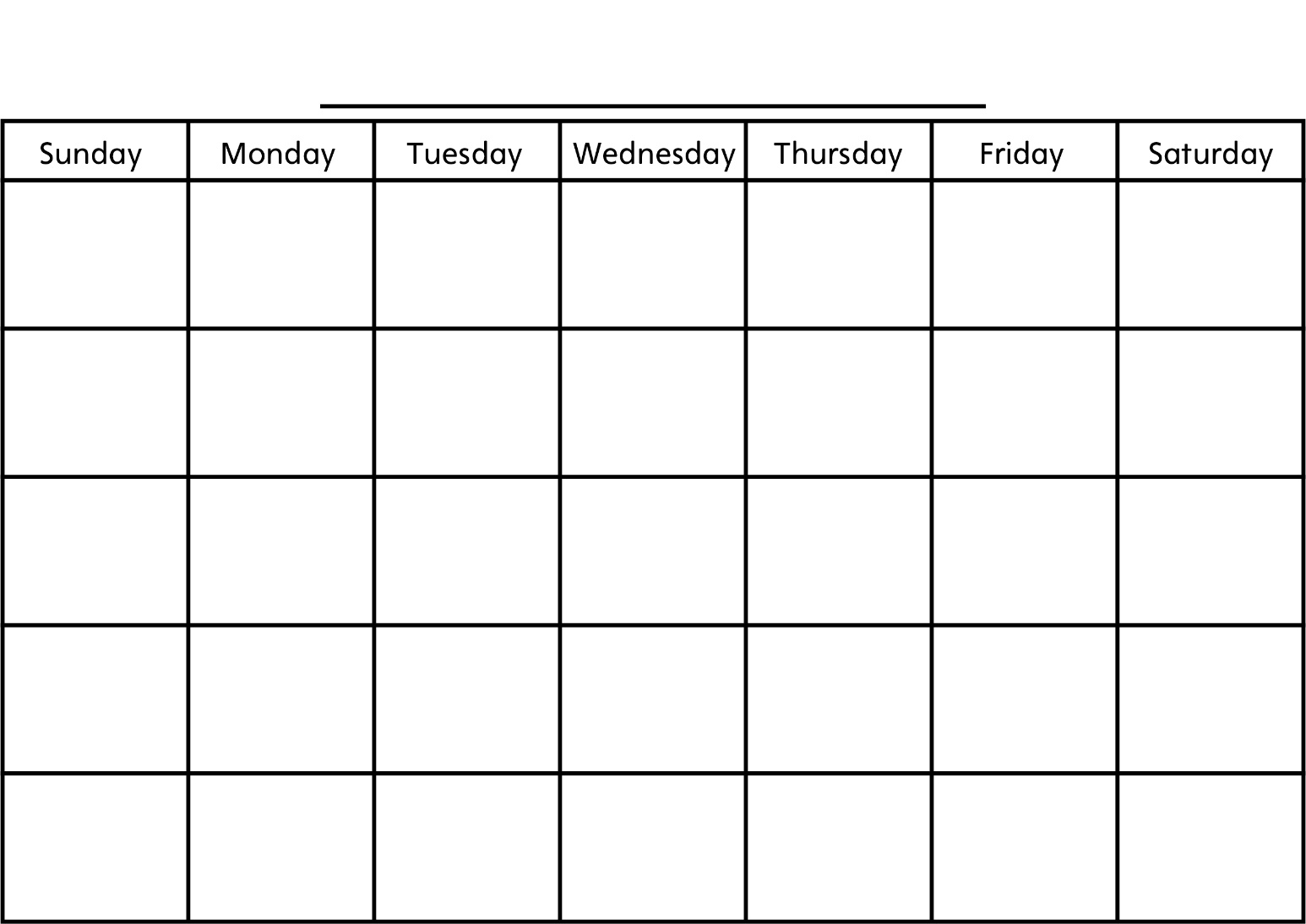 